МНОЖИМЕ И ДЕЛИМЕ СО 10 И 100 Помножи го секој број и запиши го производот.125 x 10 = 	9.    64 x 100 = 17 x 10 =  	10.    16 x 100 =  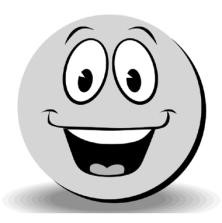 202 x 10 =  	11.    32 x 100 =  365 x 10 = 	12.    0.54 x 100 = 2.6 x 10 = 	13.    7.3 x 100 = 0.9 x 10 =  	14.    1.2 x 100 = 4.8 x 10 =  	15.    1.4 x 100 =  0.73 x 10 = 	16.    11.5 x 100 = 	 	 : 10  	 	 	Подели го секој број и запиши го количникот.. 9  : 10 = 	 70  :  10 =  	             9.   170  :  100 = 110  :  10 =  	10.   838  :  100 = 158  :  10 = 	11.   632 :   100 = 260  :  10 = 	12.   342  :  100= 370  :  10 =  	13.    580 :  100= 484  :  10 =  	 730  :  10 = 	 	Напиши го бројот што недостасува  	84.6 :  = 8.46                       43.7 x   = 437 44.7 :  = 4.47 	 68,7 x   = 6 870 	 137 x   = 1 370 	 58.7 x   = 5870 	 Наставник -                                                            КЛУЧ со решенија МНОЖИМЕ И ДЕЛИМЕ СО 10 И 100 Помножи го секој број и запиши го производот.125 x 10 =1 250 	9.    64 x 100 =6 400 17 x 10 =    170 	10.   16  x 100 = 1 600 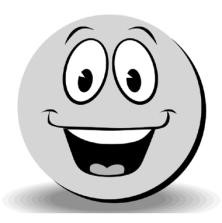 202 x 10 = 2 020 	11.   32 x 100 = 3 200 365 x 10 =3 650 	12.    0.54 x 100 = 54 2.6 x 10 = 26 	13.    7.3 x 100 = 730 0.9 x 10 = 9 	14.    1.2 x 100 = 120 4.8 x 10 = 48 	15.    1.4 x 100 = 140 0.73 x 10 =7,3 	16.   11.5 x 100 =1 150 Подели го секој број и запиши го количникот.9  : 10 =  0,9 	 70  :  10 = 7 	9.        170  :  100 = 1,7 110  :  10 = 11 	10.        838  :  100 = 8,38 158  :  10 = 15,8 	11.        632 :  100 = 6,32 260  :  10 = 26 	12.        342  :  100= 3,42 370  :  10 = 37 	13.        580 : 100 = 5,8 484  :  10 = 48,4 	 731  :  10 = 73,1 	 Напиши го бројот што недостасува. 84.6 :  = 8.46                       43.7 x   = 437 44,7 : = 4.47 68,7 x = 6 870 137 x  = 1 370 58.7 x = 58710 10  100   100   100 10   100   100 